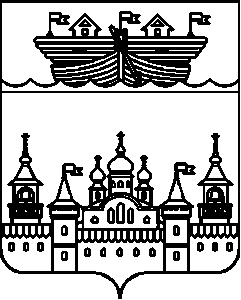 АДМИНИСТРАЦИЯ КАПУСТИХИНСКОГО СЕЛЬСОВЕТА ВОСКРЕСЕНСКОГО МУНИЦИПАЛЬНОГО РАЙОНА НИЖЕГОРОДСКОЙ ОБЛАСТИПОСТАНОВЛЕНИЕ16 октября 2019 года 	№ 57Об утверждении технологической схемы административного регламента предоставления муниципальной услуги «Выдача разрешений на вырубку деревьев и кустарников на территории Капустихинского сельсовета Воскресенского муниципального района Нижегородской области»В соответствии Федеральным законом от 27 июля 2010 года №210-ФЗ «Об организации предоставления государственных и муниципальных услуг», в целях приведения в соответствие с действующим законодательством, администрация Капустихинского сельсовета Воскресенского муниципального района Нижегородской области постановляет:1.Утвердить технологическую схему административного регламента предоставления муниципальной услуги «Выдача разрешений на вырубку деревьев и кустарников на территории Капустихинского сельсовета Воскресенского муниципального района Нижегородской области».2.Разместить настоящее постановление на официальном сайте администрации Воскресенского муниципального района.3.Контроль за выполнением настоящего постановления оставляю за собой.Глава администрации 	Л.И. АфоньшинаУтверждено Постановлением администрацииКапустихинского сельсоветаВоскресенского муниципального районаНижегородской областиот 16 октября 2019 года .№ 57Раздел 2. "Общие сведения о подуслугах"Раздел 3. "Сведения о заявителях "подуслуги"Раздел 4. "Документы, предоставляемые заявителем для получения "подуслуги"Раздел 5. "Документы и сведения, получаемые посредством межведомственного информационного взаимодействия"Раздел 6. Результат "подуслуги"Раздел 7. "Технологические процессы предоставления "подуслуги"Раздел 8. "Особенности предоставления "подуслуги" в электронной форме"Раздел 1. "Общие сведения о муниципальной услуге""Общие сведения о муниципальной услуге"№ПараметрЗначение параметра/состояние1231Наименование органа, предоставляющего услугуАдминистрация Капустихинского сельсовета Воскресенского муниципального района Нижегородской области2Номер услуги в федеральном реестре100006278273Полное наименование услугиВыдача разрешения на вырубку или проведение иных работ, связанных со сносом или пересадкой зеленых насаждений на территории Владимирского сельсовета Воскресенского муниципального района Нижегородской области4Краткое наименование услугиВыдача разрешения на вырубку или проведение иных работ, связанных со сносом или пересадкой зеленых насаждений на территории Владимирского сельсовета Воскресенского муниципального района Нижегородской области5Административный регламент предоставления муниципальной услугиАдминистративный регламентадминистрации Капустихинского сельсовета по предоставлению муниципальной услуги «Выдача разрешения на вырубку или проведение иных работ, связанных со сносом или пересадкой зеленых насаждений на территории Капустихинского сельсовета Воскресенского муниципального района Нижегородской области», утвержденный Постановлением администрацииКапустихинского сельсовета Воскресенского муниципального района Нижегородской области29.03.2013 года №29 в редакции от 17.11.2017 года № 786Перечень "подуслуг"1.Выдача разрешений на вырубку деревьев и кустарников на территории Воздвиженского сельсовета  Воскресенского муниципального района Нижегородской области 2. Продление Разрешения  на вырубку деревьев и кустарников на территории Воздвиженского сельсовета  Воскресенского муниципального района Нижегородской области7Способы оценки качества предоставления государственной услуги нет№Наименование "подуслуги"Срок предоставления в зависимости от условийСрок предоставления в зависимости от условийОснования отказа в приеме документовОснования для отказа в предоставлени "подуслуги"Основания приостановления предоставления "подуслуги"Срок приостановления подуслугиПлата за предоставление "подуслуги"Плата за предоставление "подуслуги"Плата за предоставление "подуслуги"Способ обращения за получением "подуслуги"Способ получения результата "подуслуги"№Наименование "подуслуги"При подаче заявления по месту жительства (месту нахождения юр.лица)При подаче заявления не по месту жительства (по месту обращения)Основания отказа в приеме документовОснования для отказа в предоставлени "подуслуги"Основания приостановления предоставления "подуслуги"Срок приостановления подуслугиНаличие платы (государственной пошлины"Реквизиты нормативного правового акта, являющегося основанием для взимания платы (государственной пошлины)КБК для взимания платы (государственной пошлины), в том числе для МФЦСпособ обращения за получением "подуслуги"Способ получения результата "подуслуги"123456789101112131Выдача разрешения на вырубку или проведение иных работ, связанных со сносом или пересадкой зеленых насаждений на территории Владимирского сельсовета30 дней со дня поступления заявления в орган в ласти, в том числе из МФЦ30 дней со дня поступления заявления в орган в ласти, в том числе из МФЦв заявлении не указаны полное название организации-заявителя либо фамилия, имя и отчество гражданина, направившего обращение, и почтовый адрес, по которому должен быть направлен ответ, текст заявления не поддается прочтению, заявление и документы подаются ненадлежащим заявителем,  представлены не все документы, или их оформление не соответствует предъявляемым требованияма) наличие в документах и материалах, представленных заявителем, недостоверной или искаженной информации; б) отказ от возмещения ущерба, причиненного вырубкой зеленых насаждений; в) предоставление заявки не установленной формы; г) при истекших сроках согласований.нетнетнет__1.Администрация  Капустихинского сельсовета Воскресенского муниципального района  Нижегородской области                2. МФЦ (соглашение от   02.08.2019 г. № 01-09/11/19)  3.По почте, по электронной почте.1.Администрация  Капустихинского сельсовета Воскресенского муниципального района  Нижегородской области                2. МФЦ  (соглашение от   02.08.2019 г. № 01-09/11/19)    3.По почте, по электронной почте.2Продление Разрешения  на вырубку деревьев и кустарников на территории Воздвиженского сельсовета  Воскресенского муниципального района Нижегородской областисемь рабочих дней с момента обращения Заявителя и предоставления документов семь рабочих дней с момента обращения Заявителя и предоставления документов в заявлении не указаны полное название организации-заявителя либо фамилия, имя и отчество гражданина, направившего обращение, и почтовый адрес, по которому должен быть направлен ответ, текст заявления не поддается прочтению, заявление и документы подаются ненадлежащим заявителем,  представлены не все документы, или их оформление не соответствует предъявляемым требованияма) наличие в документах и материалах, представленных заявителем, недостоверной или искаженной информации; б) отказ от возмещения ущерба, причиненного вырубкой зеленых насаждений; в) предоставление заявки не установленной формы; г) при истекших сроках согласований.нетнетнет__1.Администрация  Капустихинского сельсовета Воскресенского муниципального района  Нижегородской области                2. МФЦ (соглашение от   02.08.2019 г. № 01-09/11/19)  3.По почте, по электронной почте.1.Администрация  Капустихинского сельсовета Воскресенского муниципального района  Нижегородской области                2. МФЦ  (соглашение от   02.08.2019 г. № 01-09/11/19)    3.По почте, по электронной почте.№ п/пКатегории лиц, имеющих право на получение "подуслуги"Документ, подтверждающий правомочие заявителя соответствующей категории на получение "подуслуги"Установленные требования к документу, подтверждающему правомочие заявителя соответствующей категории на получение "подуслуги"Наличие возможности подачи заявления на предоставление "подуслуги" представителями заявителяИсчерпывающий перечень лиц,  имеющих право на подачу заявления от имени заявителяНаименование документа, подтверждающего право подачи заявления от имени заявителяУстановленные требования к документу, подтверждающему право подачи заявления от имени заявителя123456781 Выдача разрешений на вырубку деревьев и кустарников на территории Воздвиженского сельсовета  Воскресенского муниципального района Нижегородской области Выдача разрешений на вырубку деревьев и кустарников на территории Воздвиженского сельсовета  Воскресенского муниципального района Нижегородской области Выдача разрешений на вырубку деревьев и кустарников на территории Воздвиженского сельсовета  Воскресенского муниципального района Нижегородской области Выдача разрешений на вырубку деревьев и кустарников на территории Воздвиженского сельсовета  Воскресенского муниципального района Нижегородской области Выдача разрешений на вырубку деревьев и кустарников на территории Воздвиженского сельсовета  Воскресенского муниципального района Нижегородской области Выдача разрешений на вырубку деревьев и кустарников на территории Воздвиженского сельсовета  Воскресенского муниципального района Нижегородской области Выдача разрешений на вырубку деревьев и кустарников на территории Воздвиженского сельсовета  Воскресенского муниципального района Нижегородской областиФизические лица, являющиеся собственниками жилого помещения, здания, строения, в том числе их законные представителиДокументы, удостоверяющие личность для гражданина РФ:                1.паспорт гражданина РФ паспорт должен быть действительным на момент обращения за предоставлением услуги  с соблюдением сроков его действия. Срок действия паспорта гражданина РФ:
от 14 лет - до достижения 20-летнего возраста;
от 20 лет - до достижения 45-летнего возраста;
от 45 лет - бессрочно.
По достижении гражданином  20-летнего и 45-летнего возраста паспорт подлежит замене.
В паспорт вносятся следующие сведения о личности гражданина: фамилия, имя, отчество, пол, дата рождения и место рождения.
В паспорте производятся отметки:
о регистрации гражданина по месту жительства и снятии его с регистрационного учета - соответствующими органами регистрационного учетаимеетсяФизические лица, имеющие доверенность на право обращения за предоставлением муниципальной услуги либо законные представителидоверенностьсоставляется в простой письменной форме. В доверенности должно быть указано  место ее составления, дата составления, информация о доверителе (ФИО, дата рождения, место рождения, паспортные данные, адрес прописки), доверяемом (ФИО, дата рождения, место рождения, паспортные данные, адрес прописки), перечень полномочий, подпись доверителя.  Также в доверенности может быть указан срок  действия доверенности.  Максимальный срок действия доверенности может быть указан до 3 лет. Если срок действия доверенности не указан, то доверенность действительна в течение 1 года с момента ее составления.  Доверенность может быть нотариально удостоверена по желанию заявителяФизические лица, являющиеся собственниками жилого помещения, здания, строения, в том числе их законные представители2.временное удостоверение личности по форме 2Пявляется документом ограниченного срока действия. Размер 176 x 125 мм, изготовляется на перфокарточной бумаге.  Заносятся следующие сведения: фамилия, имя, отчество, дата рождения, место рождения, адрес места жительства (пребывания),  каким органом выдано и в связи с чем. Также ставится отметка о сроке действия либо продления.  Кроме того, ставиться подпись  гражданина, подпись должностного лица и печать органа. также вклеивается фотография гражданина.  имеетсяФизические лица, имеющие доверенность на право обращения за предоставлением муниципальной услуги либо законные представителидоверенностьсоставляется в простой письменной форме. В доверенности должно быть указано  место ее составления, дата составления, информация о доверителе (ФИО, дата рождения, место рождения, паспортные данные, адрес прописки), доверяемом (ФИО, дата рождения, место рождения, паспортные данные, адрес прописки), перечень полномочий, подпись доверителя.  Также в доверенности может быть указан срок  действия доверенности.  Максимальный срок действия доверенности может быть указан до 3 лет. Если срок действия доверенности не указан, то доверенность действительна в течение 1 года с момента ее составления.  Доверенность может быть нотариально удостоверена по желанию заявителяФизические лица, являющиеся собственниками жилого помещения, здания, строения, в том числе их законные представители3.ДоверенностьПо достижении гражданами  45-летнего возраста должна быть вклеена новая фотографическая карточка, соответствующая этому возрасту. В случае её отсутствия паспорт является недействительнымимеетсяФизические лица, имеющие доверенность на право обращения за предоставлением муниципальной услуги либо законные представителидоверенностьсоставляется в простой письменной форме. В доверенности должно быть указано  место ее составления, дата составления, информация о доверителе (ФИО, дата рождения, место рождения, паспортные данные, адрес прописки), доверяемом (ФИО, дата рождения, место рождения, паспортные данные, адрес прописки), перечень полномочий, подпись доверителя.  Также в доверенности может быть указан срок  действия доверенности.  Максимальный срок действия доверенности может быть указан до 3 лет. Если срок действия доверенности не указан, то доверенность действительна в течение 1 года с момента ее составления.  Доверенность может быть нотариально удостоверена по желанию заявителяФизические лица, являющиеся собственниками жилого помещения, здания, строения, в том числе их законные представителидля иностранного гражданина: 1.паспорт иностранного гражданина действующий на момент обращенияимеетсяФизические лица, имеющие доверенность на право обращения за предоставлением муниципальной услуги либо законные представителидоверенностьсоставляется в простой письменной форме. В доверенности должно быть указано  место ее составления, дата составления, информация о доверителе (ФИО, дата рождения, место рождения, паспортные данные, адрес прописки), доверяемом (ФИО, дата рождения, место рождения, паспортные данные, адрес прописки), перечень полномочий, подпись доверителя.  Также в доверенности может быть указан срок  действия доверенности.  Максимальный срок действия доверенности может быть указан до 3 лет. Если срок действия доверенности не указан, то доверенность действительна в течение 1 года с момента ее составления.  Доверенность может быть нотариально удостоверена по желанию заявителяФизические лица, являющиеся собственниками жилого помещения, здания, строения, в том числе их законные представители2.Свидетельство о рождении, выданное иностранным государствомимеетсяФизические лица, имеющие доверенность на право обращения за предоставлением муниципальной услуги либо законные представителидоверенностьсоставляется в простой письменной форме. В доверенности должно быть указано  место ее составления, дата составления, информация о доверителе (ФИО, дата рождения, место рождения, паспортные данные, адрес прописки), доверяемом (ФИО, дата рождения, место рождения, паспортные данные, адрес прописки), перечень полномочий, подпись доверителя.  Также в доверенности может быть указан срок  действия доверенности.  Максимальный срок действия доверенности может быть указан до 3 лет. Если срок действия доверенности не указан, то доверенность действительна в течение 1 года с момента ее составления.  Доверенность может быть нотариально удостоверена по желанию заявителяФизические лица, являющиеся собственниками жилого помещения, здания, строения, в том числе их законные представители3.Разрешение на временное проживаниедействующий на момент обращения. Выдается на 3 года.имеетсяФизические лица, имеющие доверенность на право обращения за предоставлением муниципальной услуги либо законные представителидоверенностьсоставляется в простой письменной форме. В доверенности должно быть указано  место ее составления, дата составления, информация о доверителе (ФИО, дата рождения, место рождения, паспортные данные, адрес прописки), доверяемом (ФИО, дата рождения, место рождения, паспортные данные, адрес прописки), перечень полномочий, подпись доверителя.  Также в доверенности может быть указан срок  действия доверенности.  Максимальный срок действия доверенности может быть указан до 3 лет. Если срок действия доверенности не указан, то доверенность действительна в течение 1 года с момента ее составления.  Доверенность может быть нотариально удостоверена по желанию заявителяФизические лица, являющиеся собственниками жилого помещения, здания, строения, в том числе их законные представителидля лица без гражданства:    1.вид на жительство        действующий на момент обращения. Выдается на 5 лет.имеетсяФизические лица, имеющие доверенность на право обращения за предоставлением муниципальной услуги либо законные представителидоверенностьсоставляется в простой письменной форме. В доверенности должно быть указано  место ее составления, дата составления, информация о доверителе (ФИО, дата рождения, место рождения, паспортные данные, адрес прописки), доверяемом (ФИО, дата рождения, место рождения, паспортные данные, адрес прописки), перечень полномочий, подпись доверителя.  Также в доверенности может быть указан срок  действия доверенности.  Максимальный срок действия доверенности может быть указан до 3 лет. Если срок действия доверенности не указан, то доверенность действительна в течение 1 года с момента ее составления.  Доверенность может быть нотариально удостоверена по желанию заявителяФизические лица, являющиеся собственниками жилого помещения, здания, строения, в том числе их законные представители2.разрешение на временное проживаниедействующий на момент обращения. Выдается на 3 года.имеетсяФизические лица, имеющие доверенность на право обращения за предоставлением муниципальной услуги либо законные представителидоверенностьсоставляется в простой письменной форме. В доверенности должно быть указано  место ее составления, дата составления, информация о доверителе (ФИО, дата рождения, место рождения, паспортные данные, адрес прописки), доверяемом (ФИО, дата рождения, место рождения, паспортные данные, адрес прописки), перечень полномочий, подпись доверителя.  Также в доверенности может быть указан срок  действия доверенности.  Максимальный срок действия доверенности может быть указан до 3 лет. Если срок действия доверенности не указан, то доверенность действительна в течение 1 года с момента ее составления.  Доверенность может быть нотариально удостоверена по желанию заявителяФизические лица, являющиеся собственниками жилого помещения, здания, строения, в том числе их законные представителиимеетсяФизические лица, имеющие доверенность на право обращения за предоставлением муниципальной услуги либо законные представителидоверенностьсоставляется в простой письменной форме. В доверенности должно быть указано  место ее составления, дата составления, информация о доверителе (ФИО, дата рождения, место рождения, паспортные данные, адрес прописки), доверяемом (ФИО, дата рождения, место рождения, паспортные данные, адрес прописки), перечень полномочий, подпись доверителя.  Также в доверенности может быть указан срок  действия доверенности.  Максимальный срок действия доверенности может быть указан до 3 лет. Если срок действия доверенности не указан, то доверенность действительна в течение 1 года с момента ее составления.  Доверенность может быть нотариально удостоверена по желанию заявителяЮридические лица, являющиеся собственниками жилого помещения либо обладающие одним из вещных прав (право хозяйственного ведения, право оперативного управленияДокументы, удостоверяющие личность уполномоченного лица на подачу заявления            для гражданина РФ:   1.паспорт гражданина РФпаспорт должен быть действительным на момент обращения за предоставлением услуги  с соблюдением сроков его действия. Срок действия паспорта гражданина РФ:
от 14 лет - до достижения 20-летнего возраста;
от 20 лет - до достижения 45-летнего возраста;
от 45 лет - бессрочно.
По достижении гражданином  20-летнего и 45-летнего возраста паспорт подлежит замене.
В паспорт вносятся следующие сведения о личности гражданина: фамилия, имя, отчество, пол, дата рождения и место рождения.
В паспорте производятся отметки:
о регистрации гражданина по месту жительства и снятии его с регистрационного учета - соответствующими органами регистрационного учетаимеетсяФизические лица, имеющие полномочия на право обращения за предоставлением муниципальной услуги на основании доверенности доверенностьДоверенность выдается за подписью  руководителя юридического лица или иного лица, уполномоченного на это в соответствии с законом и учредительными документами. Должна содержать информацию о доверителе, доверяемом, перечень полномочий, подпись доверителя.             Юридические лица, являющиеся собственниками жилого помещения либо обладающие одним из вещных прав (право хозяйственного ведения, право оперативного управления2.временное удостоверение личности по форме 2Пявляется документом ограниченного срока действия. Размер 176 x 125 мм, изготовляется на перфокарточной бумаге.  Заносятся следующие сведения: фамилия, имя, отчество, дата рождения, место рождения, адрес места жительства (пребывания),  каким органом выдано и в связи с чем. Также ставится отметка о сроке действия либо продления.  Кроме того, ставиться подпись  гражданина, подпись должностного лица и печать органа. также вклеивается фотография гражданина.  имеетсяФизические лица, имеющие полномочия на право обращения за предоставлением муниципальной услуги на основании доверенности доверенностьДоверенность выдается за подписью  руководителя юридического лица или иного лица, уполномоченного на это в соответствии с законом и учредительными документами. Должна содержать информацию о доверителе, доверяемом, перечень полномочий, подпись доверителя.             Юридические лица, являющиеся собственниками жилого помещения либо обладающие одним из вещных прав (право хозяйственного ведения, право оперативного управления3.паспорт гражданина СССР образца 1974 годаПо достижении гражданами  45-летнего возраста должна быть вклеена новая фотографическая карточка, соответствующая этому возрасту. В случае её отсутствия паспорт является недействительнымимеетсяФизические лица, имеющие полномочия на право обращения за предоставлением муниципальной услуги на основании доверенности доверенностьДоверенность выдается за подписью  руководителя юридического лица или иного лица, уполномоченного на это в соответствии с законом и учредительными документами. Должна содержать информацию о доверителе, доверяемом, перечень полномочий, подпись доверителя.             Юридические лица, являющиеся собственниками жилого помещения либо обладающие одним из вещных прав (право хозяйственного ведения, право оперативного управлениядля иностранного гражданина: 1.паспорт иностранного гражданина действующий на момент обращенияимеетсяФизические лица, имеющие полномочия на право обращения за предоставлением муниципальной услуги на основании доверенности доверенностьДоверенность выдается за подписью  руководителя юридического лица или иного лица, уполномоченного на это в соответствии с законом и учредительными документами. Должна содержать информацию о доверителе, доверяемом, перечень полномочий, подпись доверителя.             Юридические лица, являющиеся собственниками жилого помещения либо обладающие одним из вещных прав (право хозяйственного ведения, право оперативного управления2.Свидетельство о рождении, выданное иностранным государствомимеетсяФизические лица, имеющие полномочия на право обращения за предоставлением муниципальной услуги на основании доверенности доверенностьДоверенность выдается за подписью  руководителя юридического лица или иного лица, уполномоченного на это в соответствии с законом и учредительными документами. Должна содержать информацию о доверителе, доверяемом, перечень полномочий, подпись доверителя.             Юридические лица, являющиеся собственниками жилого помещения либо обладающие одним из вещных прав (право хозяйственного ведения, право оперативного управления3.Разрешение на временное проживаниедействующий на момент обращения. Выдается на 3 года.имеетсяФизические лица, имеющие полномочия на право обращения за предоставлением муниципальной услуги на основании доверенности доверенностьДоверенность выдается за подписью  руководителя юридического лица или иного лица, уполномоченного на это в соответствии с законом и учредительными документами. Должна содержать информацию о доверителе, доверяемом, перечень полномочий, подпись доверителя.             Юридические лица, являющиеся собственниками жилого помещения либо обладающие одним из вещных прав (право хозяйственного ведения, право оперативного управлениядля лица без гражданства:    1.вид на жительство        действующий на момент обращения. Выдается на 5 лет.имеетсяФизические лица, имеющие полномочия на право обращения за предоставлением муниципальной услуги на основании доверенности доверенностьДоверенность выдается за подписью  руководителя юридического лица или иного лица, уполномоченного на это в соответствии с законом и учредительными документами. Должна содержать информацию о доверителе, доверяемом, перечень полномочий, подпись доверителя.             Юридические лица, являющиеся собственниками жилого помещения либо обладающие одним из вещных прав (право хозяйственного ведения, право оперативного управления2.разрешение на временное проживаниедействующий на момент обращения. Выдается на 3 года.имеетсяФизические лица, имеющие полномочия на право обращения за предоставлением муниципальной услуги на основании доверенности доверенностьДоверенность выдается за подписью  руководителя юридического лица или иного лица, уполномоченного на это в соответствии с законом и учредительными документами. Должна содержать информацию о доверителе, доверяемом, перечень полномочий, подпись доверителя.             Юридические лица, являющиеся собственниками жилого помещения либо обладающие одним из вещных прав (право хозяйственного ведения, право оперативного управленияимеетсяФизические лица, имеющие полномочия на право обращения за предоставлением муниципальной услуги на основании доверенности доверенностьДоверенность выдается за подписью  руководителя юридического лица или иного лица, уполномоченного на это в соответствии с законом и учредительными документами. Должна содержать информацию о доверителе, доверяемом, перечень полномочий, подпись доверителя.             2Продление Разрешения  на вырубку деревьев и кустарников на территории Воздвиженского сельсовета  Воскресенского муниципального района Нижегородской областиПродление Разрешения  на вырубку деревьев и кустарников на территории Воздвиженского сельсовета  Воскресенского муниципального района Нижегородской областиПродление Разрешения  на вырубку деревьев и кустарников на территории Воздвиженского сельсовета  Воскресенского муниципального района Нижегородской областиПродление Разрешения  на вырубку деревьев и кустарников на территории Воздвиженского сельсовета  Воскресенского муниципального района Нижегородской областиПродление Разрешения  на вырубку деревьев и кустарников на территории Воздвиженского сельсовета  Воскресенского муниципального района Нижегородской областиПродление Разрешения  на вырубку деревьев и кустарников на территории Воздвиженского сельсовета  Воскресенского муниципального района Нижегородской областиПродление Разрешения  на вырубку деревьев и кустарников на территории Воздвиженского сельсовета  Воскресенского муниципального района Нижегородской областиФизические лица, , являющиеся собственниками жилого помещения, в том числе их законные представителидля гражданина РФ:                1.паспорт гражданина РФпаспорт должен быть действительным на момент обращения за предоставлением услуги  с соблюдением сроков его действия. Срок действия паспорта гражданина РФ:
от 14 лет - до достижения 20-летнего возраста;
от 20 лет - до достижения 45-летнего возраста;
от 45 лет - бессрочно.
По достижении гражданином  20-летнего и 45-летнего возраста паспорт подлежит замене.
В паспорт вносятся следующие сведения о личности гражданина: фамилия, имя, отчество, пол, дата рождения и место рождения.
В паспорте производятся отметки:
о регистрации гражданина по месту жительства и снятии его с регистрационного учета - соответствующими органами регистрационного учетаимеетсяФизические лица, имеющие доверенность на право обращения за предоставлением муниципальной услуги либо законные представителидоверенностьсоставляется в простой письменной форме. В доверенности должно быть указано  место ее составления, дата составления, информация о доверителе (ФИО, дата рождения, место рождения, паспортные данные, адрес прописки), доверяемом (ФИО, дата рождения, место рождения, паспортные данные, адрес прописки), перечень полномочий, подпись доверителя.  Также в доверенности может быть указан срок  действия доверенности.  Максимальный срок действия доверенности может быть указан до 3 лет. Если срок действия доверенности не указан, то доверенность действительна в течение 1 года с момента ее составления.  Доверенность может быть нотариально удостоверена по желанию заявителяФизические лица, , являющиеся собственниками жилого помещения, в том числе их законные представители2.временное удостоверение личности по форме 2Пявляется документом ограниченного срока действия. Размер 176 x 125 мм, изготовляется на перфокарточной бумаге.  Заносятся следующие сведения: фамилия, имя, отчество, дата рождения, место рождения, адрес места жительства (пребывания),  каким органом выдано и в связи с чем. Также ставится отметка о сроке действия либо продления.  Кроме того, ставиться подпись  гражданина, подпись должностного лица и печать органа. также вклеивается фотография гражданина.  имеетсяФизические лица, имеющие доверенность на право обращения за предоставлением муниципальной услуги либо законные представителидоверенностьсоставляется в простой письменной форме. В доверенности должно быть указано  место ее составления, дата составления, информация о доверителе (ФИО, дата рождения, место рождения, паспортные данные, адрес прописки), доверяемом (ФИО, дата рождения, место рождения, паспортные данные, адрес прописки), перечень полномочий, подпись доверителя.  Также в доверенности может быть указан срок  действия доверенности.  Максимальный срок действия доверенности может быть указан до 3 лет. Если срок действия доверенности не указан, то доверенность действительна в течение 1 года с момента ее составления.  Доверенность может быть нотариально удостоверена по желанию заявителяФизические лица, , являющиеся собственниками жилого помещения, в том числе их законные представители3.паспорт гражданина СССР образца 1974 годаПо достижении гражданами  45-летнего возраста должна быть вклеена новая фотографическая карточка, соответствующая этому возрасту. В случае её отсутствия паспорт является недействительнымимеетсяФизические лица, имеющие доверенность на право обращения за предоставлением муниципальной услуги либо законные представителидоверенностьсоставляется в простой письменной форме. В доверенности должно быть указано  место ее составления, дата составления, информация о доверителе (ФИО, дата рождения, место рождения, паспортные данные, адрес прописки), доверяемом (ФИО, дата рождения, место рождения, паспортные данные, адрес прописки), перечень полномочий, подпись доверителя.  Также в доверенности может быть указан срок  действия доверенности.  Максимальный срок действия доверенности может быть указан до 3 лет. Если срок действия доверенности не указан, то доверенность действительна в течение 1 года с момента ее составления.  Доверенность может быть нотариально удостоверена по желанию заявителяФизические лица, , являющиеся собственниками жилого помещения, в том числе их законные представителидля иностранного гражданина: 1.паспорт иностранного гражданина действующий на момент обращенияимеетсяФизические лица, имеющие доверенность на право обращения за предоставлением муниципальной услуги либо законные представителидоверенностьсоставляется в простой письменной форме. В доверенности должно быть указано  место ее составления, дата составления, информация о доверителе (ФИО, дата рождения, место рождения, паспортные данные, адрес прописки), доверяемом (ФИО, дата рождения, место рождения, паспортные данные, адрес прописки), перечень полномочий, подпись доверителя.  Также в доверенности может быть указан срок  действия доверенности.  Максимальный срок действия доверенности может быть указан до 3 лет. Если срок действия доверенности не указан, то доверенность действительна в течение 1 года с момента ее составления.  Доверенность может быть нотариально удостоверена по желанию заявителяФизические лица, , являющиеся собственниками жилого помещения, в том числе их законные представители2.Свидетельство о рождении, выданное иностранным государствомимеетсяФизические лица, имеющие доверенность на право обращения за предоставлением муниципальной услуги либо законные представителидоверенностьсоставляется в простой письменной форме. В доверенности должно быть указано  место ее составления, дата составления, информация о доверителе (ФИО, дата рождения, место рождения, паспортные данные, адрес прописки), доверяемом (ФИО, дата рождения, место рождения, паспортные данные, адрес прописки), перечень полномочий, подпись доверителя.  Также в доверенности может быть указан срок  действия доверенности.  Максимальный срок действия доверенности может быть указан до 3 лет. Если срок действия доверенности не указан, то доверенность действительна в течение 1 года с момента ее составления.  Доверенность может быть нотариально удостоверена по желанию заявителяФизические лица, , являющиеся собственниками жилого помещения, в том числе их законные представители3.Разрешение на временное проживаниедействующий на момент обращения. Выдается на 3 года.имеетсяФизические лица, имеющие доверенность на право обращения за предоставлением муниципальной услуги либо законные представителидоверенностьсоставляется в простой письменной форме. В доверенности должно быть указано  место ее составления, дата составления, информация о доверителе (ФИО, дата рождения, место рождения, паспортные данные, адрес прописки), доверяемом (ФИО, дата рождения, место рождения, паспортные данные, адрес прописки), перечень полномочий, подпись доверителя.  Также в доверенности может быть указан срок  действия доверенности.  Максимальный срок действия доверенности может быть указан до 3 лет. Если срок действия доверенности не указан, то доверенность действительна в течение 1 года с момента ее составления.  Доверенность может быть нотариально удостоверена по желанию заявителяФизические лица, , являющиеся собственниками жилого помещения, в том числе их законные представителидля лица без гражданства:    1.вид на жительство        действующий на момент обращения. Выдается на 5 лет.имеетсяФизические лица, имеющие доверенность на право обращения за предоставлением муниципальной услуги либо законные представителидоверенностьсоставляется в простой письменной форме. В доверенности должно быть указано  место ее составления, дата составления, информация о доверителе (ФИО, дата рождения, место рождения, паспортные данные, адрес прописки), доверяемом (ФИО, дата рождения, место рождения, паспортные данные, адрес прописки), перечень полномочий, подпись доверителя.  Также в доверенности может быть указан срок  действия доверенности.  Максимальный срок действия доверенности может быть указан до 3 лет. Если срок действия доверенности не указан, то доверенность действительна в течение 1 года с момента ее составления.  Доверенность может быть нотариально удостоверена по желанию заявителяФизические лица, , являющиеся собственниками жилого помещения, в том числе их законные представители2.разрешение на временное проживаниедействующий на момент обращения. Выдается на 3 года.имеетсяФизические лица, имеющие доверенность на право обращения за предоставлением муниципальной услуги либо законные представителидоверенностьсоставляется в простой письменной форме. В доверенности должно быть указано  место ее составления, дата составления, информация о доверителе (ФИО, дата рождения, место рождения, паспортные данные, адрес прописки), доверяемом (ФИО, дата рождения, место рождения, паспортные данные, адрес прописки), перечень полномочий, подпись доверителя.  Также в доверенности может быть указан срок  действия доверенности.  Максимальный срок действия доверенности может быть указан до 3 лет. Если срок действия доверенности не указан, то доверенность действительна в течение 1 года с момента ее составления.  Доверенность может быть нотариально удостоверена по желанию заявителяФизические лица, , являющиеся собственниками жилого помещения, в том числе их законные представителиимеетсяФизические лица, имеющие доверенность на право обращения за предоставлением муниципальной услуги либо законные представителидоверенностьсоставляется в простой письменной форме. В доверенности должно быть указано  место ее составления, дата составления, информация о доверителе (ФИО, дата рождения, место рождения, паспортные данные, адрес прописки), доверяемом (ФИО, дата рождения, место рождения, паспортные данные, адрес прописки), перечень полномочий, подпись доверителя.  Также в доверенности может быть указан срок  действия доверенности.  Максимальный срок действия доверенности может быть указан до 3 лет. Если срок действия доверенности не указан, то доверенность действительна в течение 1 года с момента ее составления.  Доверенность может быть нотариально удостоверена по желанию заявителяЮридические лица, являющиеся собственниками жилого помещения либо обладающие одним из вещных прав (право хозяйственного ведения, право оперативного управленияДокументы, удостоверяющие личность уполномоченного лица на подачу заявления            для гражданина РФ:   1.паспорт гражданина РФпаспорт должен быть действительным на момент обращения за предоставлением услуги  с соблюдением сроков его действия. Срок действия паспорта гражданина РФ:
от 14 лет - до достижения 20-летнего возраста;
от 20 лет - до достижения 45-летнего возраста;
от 45 лет - бессрочно.
По достижении гражданином  20-летнего и 45-летнего возраста паспорт подлежит замене.
В паспорт вносятся следующие сведения о личности гражданина: фамилия, имя, отчество, пол, дата рождения и место рождения.
В паспорте производятся отметки:
о регистрации гражданина по месту жительства и снятии его с регистрационного учета - соответствующими органами регистрационного учетаимеетсяФизические лица, имеющие полномочия на право обращения за предоставлением муниципальной услуги на основании доверенности доверенностьДоверенность выдается за подписью  руководителя юридического лица или иного лица, уполномоченного на это в соответствии с законом и учредительными документами. Должна содержать информацию о доверителе, доверяемом, перечень полномочий, подпись доверителя.             Юридические лица, являющиеся собственниками жилого помещения либо обладающие одним из вещных прав (право хозяйственного ведения, право оперативного управления2.временное удостоверение личности по форме 2Пявляется документом ограниченного срока действия. Размер 176 x 125 мм, изготовляется на перфокарточной бумаге.  Заносятся следующие сведения: фамилия, имя, отчество, дата рождения, место рождения, адрес места жительства (пребывания),  каким органом выдано и в связи с чем. Также ставится отметка о сроке действия либо продления.  Кроме того, ставиться подпись  гражданина, подпись должностного лица и печать органа. также вклеивается фотография гражданина.  имеетсяФизические лица, имеющие полномочия на право обращения за предоставлением муниципальной услуги на основании доверенности доверенностьДоверенность выдается за подписью  руководителя юридического лица или иного лица, уполномоченного на это в соответствии с законом и учредительными документами. Должна содержать информацию о доверителе, доверяемом, перечень полномочий, подпись доверителя.             Юридические лица, являющиеся собственниками жилого помещения либо обладающие одним из вещных прав (право хозяйственного ведения, право оперативного управления3.паспорт гражданина СССР образца 1974 годаПо достижении гражданами  45-летнего возраста должна быть вклеена новая фотографическая карточка, соответствующая этому возрасту. В случае её отсутствия паспорт является недействительнымимеетсяФизические лица, имеющие полномочия на право обращения за предоставлением муниципальной услуги на основании доверенности доверенностьДоверенность выдается за подписью  руководителя юридического лица или иного лица, уполномоченного на это в соответствии с законом и учредительными документами. Должна содержать информацию о доверителе, доверяемом, перечень полномочий, подпись доверителя.             Юридические лица, являющиеся собственниками жилого помещения либо обладающие одним из вещных прав (право хозяйственного ведения, право оперативного управлениядля иностранного гражданина: 1.паспорт иностранного гражданина действующий на момент обращенияимеетсяФизические лица, имеющие полномочия на право обращения за предоставлением муниципальной услуги на основании доверенности доверенностьДоверенность выдается за подписью  руководителя юридического лица или иного лица, уполномоченного на это в соответствии с законом и учредительными документами. Должна содержать информацию о доверителе, доверяемом, перечень полномочий, подпись доверителя.             Юридические лица, являющиеся собственниками жилого помещения либо обладающие одним из вещных прав (право хозяйственного ведения, право оперативного управления2.Свидетельство о рождении, выданное иностранным государствомимеетсяФизические лица, имеющие полномочия на право обращения за предоставлением муниципальной услуги на основании доверенности доверенностьДоверенность выдается за подписью  руководителя юридического лица или иного лица, уполномоченного на это в соответствии с законом и учредительными документами. Должна содержать информацию о доверителе, доверяемом, перечень полномочий, подпись доверителя.             Юридические лица, являющиеся собственниками жилого помещения либо обладающие одним из вещных прав (право хозяйственного ведения, право оперативного управления3.Разрешение на временное проживаниедействующий на момент обращения. Выдается на 3 года.имеетсяФизические лица, имеющие полномочия на право обращения за предоставлением муниципальной услуги на основании доверенности доверенностьДоверенность выдается за подписью  руководителя юридического лица или иного лица, уполномоченного на это в соответствии с законом и учредительными документами. Должна содержать информацию о доверителе, доверяемом, перечень полномочий, подпись доверителя.             Юридические лица, являющиеся собственниками жилого помещения либо обладающие одним из вещных прав (право хозяйственного ведения, право оперативного управлениядля лица без гражданства:    1.вид на жительство        действующий на момент обращения. Выдается на 5 лет.имеетсяФизические лица, имеющие полномочия на право обращения за предоставлением муниципальной услуги на основании доверенности доверенностьДоверенность выдается за подписью  руководителя юридического лица или иного лица, уполномоченного на это в соответствии с законом и учредительными документами. Должна содержать информацию о доверителе, доверяемом, перечень полномочий, подпись доверителя.             Юридические лица, являющиеся собственниками жилого помещения либо обладающие одним из вещных прав (право хозяйственного ведения, право оперативного управления2.разрешение на временное проживаниедействующий на момент обращения. Выдается на 3 года.имеетсяФизические лица, имеющие полномочия на право обращения за предоставлением муниципальной услуги на основании доверенности доверенностьДоверенность выдается за подписью  руководителя юридического лица или иного лица, уполномоченного на это в соответствии с законом и учредительными документами. Должна содержать информацию о доверителе, доверяемом, перечень полномочий, подпись доверителя.             Юридические лица, являющиеся собственниками жилого помещения либо обладающие одним из вещных прав (право хозяйственного ведения, право оперативного управленияимеетсяФизические лица, имеющие полномочия на право обращения за предоставлением муниципальной услуги на основании доверенности доверенностьДоверенность выдается за подписью  руководителя юридического лица или иного лица, уполномоченного на это в соответствии с законом и учредительными документами. Должна содержать информацию о доверителе, доверяемом, перечень полномочий, подпись доверителя.             № п/пКатегория документаНаименования доку ментов, которые представляет заявитель для получения "подуслуги"Количество необходимых экземпляров документа с указанием подлинник/копияДокумент, предоставляемых по условиюУстановленные требования к документуФорма (шаблон) документаОбразец документа/ заполнения документа12345678Выдача разрешений на вырубку деревьев и кустарников на территории Воздвиженского сельсовета  Воскресенского муниципального района Нижегородской областиВыдача разрешений на вырубку деревьев и кустарников на территории Воздвиженского сельсовета  Воскресенского муниципального района Нижегородской областиВыдача разрешений на вырубку деревьев и кустарников на территории Воздвиженского сельсовета  Воскресенского муниципального района Нижегородской областиВыдача разрешений на вырубку деревьев и кустарников на территории Воздвиженского сельсовета  Воскресенского муниципального района Нижегородской областиВыдача разрешений на вырубку деревьев и кустарников на территории Воздвиженского сельсовета  Воскресенского муниципального района Нижегородской областиВыдача разрешений на вырубку деревьев и кустарников на территории Воздвиженского сельсовета  Воскресенского муниципального района Нижегородской областиВыдача разрешений на вырубку деревьев и кустарников на территории Воздвиженского сельсовета  Воскресенского муниципального района Нижегородской области1ЗаявлениеЗаявление1 подлинник, формирование в делонетдолжно быть указано:  для юридического лица - полное и (при наличии) сокращенное наименование, в том числе фирменное наименование, организационно-правовая форма, фамилия, имя отчество руководителя, место нахождения, контактный телефон, идентификационный номер налогоплательщика, банковские реквизиты, для  индивидуального предпринимателя - фамилия, имя, отчество индивидуального предпринимателя, место его жительства, данные документа, удостоверяющего его личность, идентификационный номер налогоплательщика, банковские реквизиты; для физического лица: фамилия, имя, отчество, место его жительства, данные документа, удостоверяющего его личность
- основание для вырубки деревьев и кустарников;
- сведения о местоположении, количестве и видах зеленых насажденийПриложение 2 к административному Регламентуприлагается2Учредительные документыУстав1 копия, формирование делапредставляется один из документов юридическими лицаминаличие отметки  о регистрации в налоговом органе2Учредительные документыУчредительный договор1 копия, формирование делапредставляется один из документов юридическими лицаминаличие отметки  о регистрации в налоговом органе3Документ, удостоверяющий личность заявителя и представителя заявителяпаспорт гражданина РФудостоверение личностиПредоставляется один из документов гражданами РФпаспорт должен быть действительным на момент обращения за предоставлением услуги  с соблюдением сроков его действия. Срок действия паспорта гражданина РФ:
от 14 лет - до достижения 20-летнего возраста;
от 20 лет - до достижения 45-летнего возраста;
от 45 лет - бессрочно.
По достижении гражданином  20-летнего и 45-летнего возраста паспорт подлежит замене.
В паспорт вносятся следующие сведения о личности гражданина: фамилия, имя, отчество, пол, дата рождения и место рождения.
В паспорте производятся отметки:
о регистрации гражданина по месту жительства и снятии его с регистрационного учета - соответствующими органами регистрационного учета3Документ, удостоверяющий личность заявителя и представителя заявителяПредоставляется один из документов гражданами РФПо достижении гражданами  45-летнего возраста должна быть вклеена новая фотографическая карточка, соответствующая этому возрасту. В случае её отсутствия паспорт является недействительным3Документ, удостоверяющий личность заявителя и представителя заявителявременное удостоверение личности по форме 2Пудостоверение личностиПредоставляется один из документов гражданами РФявляется документом ограниченного срока действия. Размер 176 x 125 мм, изготовляется на перфокарточной бумаге.  Заносятся следующие сведения: фамилия, имя, отчество, дата рождения, место рождения, адрес места жительства (пребывания),  каким органом выдано и в связи с чем. Также ставится отметка о сроке действия либо продления.  Кроме того, ставиться подпись  гражданина, подпись должностного лица и печать органа. также вклеивается фотография гражданина.  3Документ, удостоверяющий личность заявителя и представителя заявителяпаспорт иностранного гражданина удостоверение личностиПредоставляется иностранным гражданиномдействующий на момент обращения3Документ, удостоверяющий личность заявителя и представителя заявителяРазрешение на временное проживаниеудостоверение личностипредоставляется один из документов иностранным гражданином, если забыл паспорт  иностранного гражданина  либо лицом без граждаствадействующее на момент обращения. Выдается на 3 года3Документ, удостоверяющий личность заявителя и представителя заявителявид на жительство        удостоверение личностипредоставляется один из документов иностранным гражданином, если забыл паспорт  иностранного гражданина  либо лицом без граждаствадействующий на момент обращения. Выдается на 5 лет.4Документы, подтверждающие полномочия представителя заявителяДоверенность1 копия, формирование в делопредоставляется один из документовПри подаче документов от имени юридического лица-доверенность выдается за подписью  руководителя юридического лица или иного лица, уполномоченного на это в соответствии с законом и учредительными документами, доверенность может быть нотариально удостоверена.При подаче документов от имени физического лица составляется в простой письменной форме. В доверенности должно быть указано  место ее составления, дата составления, информация о доверителе (ФИО, дата рождения, место рождения, паспортные данные, адрес прописки), доверяемом (ФИО, дата рождения, место рождения, паспортные данные, адрес прописки), перечень полномочий, подпись доверителя.  Также в доверенности может быть указан срок  действия доверенности.  Максимальный срок действия доверенности может быть указан до 3 лет. Если срок действия доверенности не указан, то доверенность действительна в течение 1 года с момента ее составления.  Доверенность может быть нотариально удостоверена по желанию заявителяПродление разрешения на вырубку деревьев и кустарников на территории Воздвиженского сельсовета  Воскресенского муниципального района Нижегородской областиПродление разрешения на вырубку деревьев и кустарников на территории Воздвиженского сельсовета  Воскресенского муниципального района Нижегородской областиПродление разрешения на вырубку деревьев и кустарников на территории Воздвиженского сельсовета  Воскресенского муниципального района Нижегородской областиПродление разрешения на вырубку деревьев и кустарников на территории Воздвиженского сельсовета  Воскресенского муниципального района Нижегородской областиПродление разрешения на вырубку деревьев и кустарников на территории Воздвиженского сельсовета  Воскресенского муниципального района Нижегородской областиПродление разрешения на вырубку деревьев и кустарников на территории Воздвиженского сельсовета  Воскресенского муниципального района Нижегородской областиПродление разрешения на вырубку деревьев и кустарников на территории Воздвиженского сельсовета  Воскресенского муниципального района Нижегородской области1ЗаявлениеЗаявление1 подлинник, формирование в делонетдолжно быть указано:  для юридического лица - полное и (при наличии) сокращенное наименование, в том числе фирменное наименование, организационно-правовая форма, фамилия, имя отчество руководителя, место нахождения, контактный телефон, идентификационный номер налогоплательщика, банковские реквизиты, для  индивидуального предпринимателя - фамилия, имя, отчество индивидуального предпринимателя, место его жительства, данные документа, удостоверяющего его личность, идентификационный номер налогоплательщика, банковские реквизиты; для физического лица: фамилия, имя, отчество, место его жительства, данные документа, удостоверяющего его личность
- основание для вырубки деревьев и кустарников;
- сведения о местоположении, количестве и видах зеленых насажденийПриложение 2 к административному Регламентуприлагается2Учредительные документыУстав1 копия, формирование делапредставляется один из документов юридическими лицаминаличие отметки  о регистрации в налоговом органе2Учредительные документыУчредительный договор1 копия, формирование делапредставляется один из документов юридическими лицаминаличие отметки  о регистрации в налоговом органе3Документ, удостоверяющий личность заявителя и представителя заявителяпаспорт гражданина РФудостоверение личностиПредоставляется один из документов гражданами РФпаспорт должен быть действительным на момент обращения за предоставлением услуги  с соблюдением сроков его действия. Срок действия паспорта гражданина РФ:
от 14 лет - до достижения 20-летнего возраста;
от 20 лет - до достижения 45-летнего возраста;
от 45 лет - бессрочно.
По достижении гражданином  20-летнего и 45-летнего возраста паспорт подлежит замене.
В паспорт вносятся следующие сведения о личности гражданина: фамилия, имя, отчество, пол, дата рождения и место рождения.
В паспорте производятся отметки:
о регистрации гражданина по месту жительства и снятии его с регистрационного учета - соответствующими органами регистрационного учета3Документ, удостоверяющий личность заявителя и представителя заявителяПредоставляется один из документов гражданами РФПо достижении гражданами  45-летнего возраста должна быть вклеена новая фотографическая карточка, соответствующая этому возрасту. В случае её отсутствия паспорт является недействительным3Документ, удостоверяющий личность заявителя и представителя заявителявременное удостоверение личности по форме 2Пудостоверение личностиПредоставляется один из документов гражданами РФявляется документом ограниченного срока действия. Размер 176 x 125 мм, изготовляется на перфокарточной бумаге.  Заносятся следующие сведения: фамилия, имя, отчество, дата рождения, место рождения, адрес места жительства (пребывания),  каким органом выдано и в связи с чем. Также ставится отметка о сроке действия либо продления.  Кроме того, ставиться подпись  гражданина, подпись должностного лица и печать органа. также вклеивается фотография гражданина.  3Документ, удостоверяющий личность заявителя и представителя заявителяпаспорт иностранного гражданина удостоверение личностиПредоставляется иностранным гражданиномдействующий на момент обращения3Документ, удостоверяющий личность заявителя и представителя заявителяРазрешение на временное проживаниеудостоверение личностипредоставляется один из документов иностранным гражданином, если забыл паспорт  иностранного гражданина  либо лицом без граждаствадействующее на момент обращения. Выдается на 3 года3Документ, удостоверяющий личность заявителя и представителя заявителявид на жительство        удостоверение личностипредоставляется один из документов иностранным гражданином, если забыл паспорт  иностранного гражданина  либо лицом без граждаствадействующий на момент обращения. Выдается на 5 лет.4Документы, подтверждающие полномочия представителя заявителяДоверенность1 копия, формирование в делопредоставляется один из документовПри подаче документов от имени юридического лица-доверенность выдается за подписью  руководителя юридического лица или иного лица, уполномоченного на это в соответствии с законом и учредительными документами, доверенность может быть нотариально удостоверена.При подаче документов от имени физического лица составляется в простой письменной форме. В доверенности должно быть указано  место ее составления, дата составления, информация о доверителе (ФИО, дата рождения, место рождения, паспортные данные, адрес прописки), доверяемом (ФИО, дата рождения, место рождения, паспортные данные, адрес прописки), перечень полномочий, подпись доверителя.  Также в доверенности может быть указан срок  действия доверенности.  Максимальный срок действия доверенности может быть указан до 3 лет. Если срок действия доверенности не указан, то доверенность действительна в течение 1 года с момента ее составления.  Доверенность может быть нотариально удостоверена по желанию заявителяРеквизиты актальной технологической карты межведомственного взаимодействияНаименование запрашиваемого документа (сведения)Перечень и состав сведений, запрашиваемых в рамках межведомственного информационного взаимодействия Наименование органа (организации)направляющего (ей) межведоственный запросНаименование органа (организации) в дарес которого (ой) направляется межведомственный запросSID электронного сервисаСрок осуществления межведомственного  информационного взаимодействияформа (шаблон) межведомственного запросаОбразец заполнения формы межведомственного запроса123456789Выдача и продление разрешений на вырубку деревьев и кустарников на территории Воздвиженского сельсовета  Воскресенского муниципального района Нижегородской областиВыдача и продление разрешений на вырубку деревьев и кустарников на территории Воздвиженского сельсовета  Воскресенского муниципального района Нижегородской областиВыдача и продление разрешений на вырубку деревьев и кустарников на территории Воздвиженского сельсовета  Воскресенского муниципального района Нижегородской областиВыдача и продление разрешений на вырубку деревьев и кустарников на территории Воздвиженского сельсовета  Воскресенского муниципального района Нижегородской областиВыдача и продление разрешений на вырубку деревьев и кустарников на территории Воздвиженского сельсовета  Воскресенского муниципального района Нижегородской областиВыдача и продление разрешений на вырубку деревьев и кустарников на территории Воздвиженского сельсовета  Воскресенского муниципального района Нижегородской областиВыдача и продление разрешений на вырубку деревьев и кустарников на территории Воздвиженского сельсовета  Воскресенского муниципального района Нижегородской областиВыдача и продление разрешений на вырубку деревьев и кустарников на территории Воздвиженского сельсовета  Воскресенского муниципального района Нижегородской областиВыдача и продление разрешений на вырубку деревьев и кустарников на территории Воздвиженского сельсовета  Воскресенского муниципального района Нижегородской областиВыписка из Единого государственного реестра индивидуальных предпринимателей 1. Сведения об индивидуальном предпринимателе 1.1. Основной государственный регистрационный номер индивидуального предпринимателя (ОГРНИП)  1.2. ИНН физического лица 2. Код вида предпринимательства: индивидуальный предприниматель/глава КФХ 2.1. Фамилия 2.2. Имя 2.3 Отчество 3 Сведения о правоспособности (статусе) индивидуального предпринимателя 3.1 Код статуса индивидуального предпринимателя по справочнику СИПСТ  3.2 Наименование статуса индивидуального предпринимателя по справочнику СИПСТ  3.3 Дата начала действия указанных сведений 4 Сведения о регистрирующем (налоговом) органе, по месту жительства/регистрации индивидуального предпринимателя 4.1 Код органа по справочнику СОНО 4.2 Сокращенное наименование 5 Сведения об учете в налоговом органе 5.1 Дата постановки на учет в налоговом органе 5.2 Дата снятия с учета в налоговом органе 5.3 Код налогового органа по месту жительства ИП по справочнику СОУНАдминистрация Капустихинского сельсоветаФедеральная налоговая служба РФSID00035253 рабочих дня (подготовка и направление запроса 1 рабочий день, подготовка и направление ответа на запрос 1 рабочий день, приобщение ответа к делу 1 рабочий день)Выписка из единого государственного реестра юридических лиц1 Сведения о  юридическом лице 1.1. Основной государственный регистрационный номер юридического лица (ОГРН) 1.2. ИНН юридического лица 1.3. КПП юридического лица 1.4. Полное наименование юридического лица 1.5. Сокращенное наименование юридического лица 1.6. Сведения о размере уставного капитала (складочного капитала, уставного фонда, паевого фонда) 2  Сведения о правоспособности (статусе) юридического лица 2.1. Код статуса юридического лица по справочнику СЮЛСТ 2.2. Наименование статуса юридического лица по справочнику СЮЛСТ 2.3. Дата начала действия указанных сведений 3  Сведения, содержащиеся в ЕГРЮЛ, о последнем адресе юридического лица 3.1. Индекс 3.2. Код субъекта Российской Федерации 3.3. Код адреса по КЛАДР 3.4. Дом (владение и т.п.) 3.5. Корпус (строение и т.п.) 3.5. Квартира (офис и т.п.) 4 Субъект Российской Федерации 4.1. Тип адресного объекта субъект (республика, край и т.п.) 4.2. Наименование адресного объекта субъект (республика, край и т.п.) 5  Район (улус и т.п.) 5.1. Тип адресного объекта район (улус и т.п.) 5.2. Наименование адресного объекта район (улус и т.п.) 6 Город (волость и т.п.) 6.1. Тип адресного объекта город (волость и т.п.) 6.2. Наименование адресного объекта город (волость и т.п.) 7 Населенный пункт (село и т.п.) 7.1. Тип адресного объекта населенный пункт (село и т.п.) 7.2. Наименование адресного объекта населенный пункт (село и т.п.) 8 Улица (проспект, переулок и т.п.) 8.1. Тип адресного объекта улица (проспект, переулок и т.п.) 8.2. Наименование адресного объекта улица (проспект, переулок и т.п.) 9  Сведения о регистрирующем (налоговом) органе 9.1. Код органа по справочнику СОНО 9.2. Сокращенное  наименование 10 Сведения о лице, имеющем право без доверенности действовать от имени юридического лица 10.1.  Сведения о физическом лице, имеющем право без доверенности действовать от имени юридического лица 10.1.1. Вид должностного лица по справочнику СКФЛЮЛ (указывается код по справочнику) 10.1.2. Наименование вида должностного лица по справочнику СКФЛЮЛ 10.1.3. Наименование должности 10.1.5. ИНН физического лица 10.1.6. Основной государственный регистрационный номер индивидуального предпринимателя - управляющего юридическим лицом 10.1.7. Фамилия 10.1.8. Имя 10.1.9. Отчество 10.2 Сведения об управляющей организации - российском юридическом лице 10.2.1. Основной государственный регистрационный номер юридического лица 10.2.3. ИНН юридического лица 10.2.4. Полное наименование юридического лица  10.3 Сведения об управляющей организации - иностранном юридическом лице 10.3.1. ИНН юридического лица 10.3.2. Полное наименование юридического лица 10.3.3. Код страны регистрации (инкорпорации) по справочнику ОКСМ 10.3.4. Место нахождения  иностранного юридического лица в стране регистрации (инкорпорации) 10.3.5.  Сведения об учете в налоговом органе 10.3.6. Дата постановки на учет в налоговом органе 10.3.7. Дата снятия с учета в налоговом органе 10.3.8. Код налогового органа по месту нахождения ЮЛ по справочнику СОУНАдминистрация Капустихинского сельсоветаФедеральная налоговая служба РФSID00035253 рабочих дня (подготовка и направление запроса 1 рабочий день, подготовка и направление ответа на запрос 1 рабочий день, приобщение ответа к делу 1 рабочий день)Выписка из единого государственного реестра юридических лиц1 Сведения о  юридическом лице 1.1. Основной государственный регистрационный номер юридического лица (ОГРН) 1.2. ИНН юридического лица 1.3. КПП юридического лица 1.4. Полное наименование юридического лица 1.5. Сокращенное наименование юридического лица 1.6. Сведения о размере уставного капитала (складочного капитала, уставного фонда, паевого фонда) 2  Сведения о правоспособности (статусе) юридического лица 2.1. Код статуса юридического лица по справочнику СЮЛСТ 2.2. Наименование статуса юридического лица по справочнику СЮЛСТ 2.3. Дата начала действия указанных сведений 3  Сведения, содержащиеся в ЕГРЮЛ, о последнем адресе юридического лица 3.1. Индекс 3.2. Код субъекта Российской Федерации 3.3. Код адреса по КЛАДР 3.4. Дом (владение и т.п.) 3.5. Корпус (строение и т.п.) 3.5. Квартира (офис и т.п.) 4 Субъект Российской Федерации 4.1. Тип адресного объекта субъект (республика, край и т.п.) 4.2. Наименование адресного объекта субъект (республика, край и т.п.) 5  Район (улус и т.п.) 5.1. Тип адресного объекта район (улус и т.п.) 5.2. Наименование адресного объекта район (улус и т.п.) 6 Город (волость и т.п.) 6.1. Тип адресного объекта город (волость и т.п.) 6.2. Наименование адресного объекта город (волость и т.п.) 7 Населенный пункт (село и т.п.) 7.1. Тип адресного объекта населенный пункт (село и т.п.) 7.2. Наименование адресного объекта населенный пункт (село и т.п.) 8 Улица (проспект, переулок и т.п.) 8.1. Тип адресного объекта улица (проспект, переулок и т.п.) 8.2. Наименование адресного объекта улица (проспект, переулок и т.п.) 9  Сведения о регистрирующем (налоговом) органе 9.1. Код органа по справочнику СОНО 9.2. Сокращенное  наименование 10 Сведения о лице, имеющем право без доверенности действовать от имени юридического лица 10.1.  Сведения о физическом лице, имеющем право без доверенности действовать от имени юридического лица 10.1.1. Вид должностного лица по справочнику СКФЛЮЛ (указывается код по справочнику) 10.1.2. Наименование вида должностного лица по справочнику СКФЛЮЛ 10.1.3. Наименование должности 10.1.5. ИНН физического лица 10.1.6. Основной государственный регистрационный номер индивидуального предпринимателя - управляющего юридическим лицом 10.1.7. Фамилия 10.1.8. Имя 10.1.9. Отчество 10.2 Сведения об управляющей организации - российском юридическом лице 10.2.1. Основной государственный регистрационный номер юридического лица 10.2.3. ИНН юридического лица 10.2.4. Полное наименование юридического лица  10.3 Сведения об управляющей организации - иностранном юридическом лице 10.3.1. ИНН юридического лица 10.3.2. Полное наименование юридического лица 10.3.3. Код страны регистрации (инкорпорации) по справочнику ОКСМ 10.3.4. Место нахождения  иностранного юридического лица в стране регистрации (инкорпорации) 10.3.5.  Сведения об учете в налоговом органе 10.3.6. Дата постановки на учет в налоговом органе 10.3.7. Дата снятия с учета в налоговом органе 10.3.8. Код налогового органа по месту нахождения ЮЛ по справочнику СОУНАдминистрация Капустихинского сельсоветаФедеральная налоговая служба РФSID00035253 рабочих дня (подготовка и направление запроса 1 рабочий день, подготовка и направление ответа на запрос 1 рабочий день, приобщение ответа к делу 1 рабочий день)выписка из ЕГРП на недвижимое имущество и сделок с нима) описание (жилого) объекта недвижимости, б) адрес объекта недвижимости, в) права, г) сведения о правообладателях – физических лицах, е) ограничения (обременения) права, ж) договоры участия в долевом строительстве, з) сведения о правопритязателяхАдминистрация Капустихинского сельсоветаФедеральная служба государственной регистрации, кадастра и картографии3 рабочих дня (подготовка и направление запроса 1 рабочий день, подготовка и направление ответа на запрос 1 рабочий день, приобщение ответа к делу 1 рабочий день)№Документ/документы, являющиеся результатом "подуслуги"Требования к документу/документам, являющимся результатом "подуслуги"Характеристика результата (положительный/отрицательный)Форма документа/документов, являющимся результатом "подуслуги"Образец документа/документов, являющихся результатом "подуслуги"Способ получения результатаСрок хранения невостребованных  заявителем результатовСрок хранения невостребованных  заявителем результатов№Документ/документы, являющиеся результатом "подуслуги"Требования к документу/документам, являющимся результатом "подуслуги"Характеристика результата (положительный/отрицательный)Форма документа/документов, являющимся результатом "подуслуги"Образец документа/документов, являющихся результатом "подуслуги"Способ получения результатав органев МФЦ123456789Выдача разрешений на вырубку деревьев и кустарников на территории Воздвиженского сельсовета  Воскресенского муниципального района Нижегородской областиВыдача разрешений на вырубку деревьев и кустарников на территории Воздвиженского сельсовета  Воскресенского муниципального района Нижегородской областиВыдача разрешений на вырубку деревьев и кустарников на территории Воздвиженского сельсовета  Воскресенского муниципального района Нижегородской областиВыдача разрешений на вырубку деревьев и кустарников на территории Воздвиженского сельсовета  Воскресенского муниципального района Нижегородской областиВыдача разрешений на вырубку деревьев и кустарников на территории Воздвиженского сельсовета  Воскресенского муниципального района Нижегородской областиВыдача разрешений на вырубку деревьев и кустарников на территории Воздвиженского сельсовета  Воскресенского муниципального района Нижегородской областиВыдача разрешений на вырубку деревьев и кустарников на территории Воздвиженского сельсовета  Воскресенского муниципального района Нижегородской областиВыдача разрешений на вырубку деревьев и кустарников на территории Воздвиженского сельсовета  Воскресенского муниципального района Нижегородской области1Разрешение на вырубку деревьев и кустарников на территории Воздвиженского сельсовета  Воскресенского муниципального района Нижегородской областиподписание главой Администрации разрешения положительныйПриложение 3 к административному Регламентуприлагается1.Администрация  Капустихинского сельсовета Воскресенского муниципального района  Нижегородской области 2. МФЦ  (соглашение от   02.08.2019 г. № 01-09/11/19)3.По почте, по электронной почте.до окончания срока разрешенияДо окончания установленного срока оказания услуги2Уведомление об отказе  в выдаче разрешения на вырубку деревьев и кустарников на территории Воздвиженского сельсовета  Воскресенского муниципального района Нижегородской областиподписание главой Администрации разрешения отрицательныйПриложение 4 к административному Регламентуприлагается1.Администрация  Капустихинского сельсовета Воскресенского муниципального района  Нижегородской области 2. МФЦ  (соглашение от   02.08.2019 г. № 01-09/11/19)3.По почте, по электронной почте3 годаДо окончания установленного срока оказания услугиПродление Разрешения  на вырубку деревьев и кустарников на территории Воздвиженского сельсовета  Воскресенского муниципального района Нижегородской областиПродление Разрешения  на вырубку деревьев и кустарников на территории Воздвиженского сельсовета  Воскресенского муниципального района Нижегородской областиПродление Разрешения  на вырубку деревьев и кустарников на территории Воздвиженского сельсовета  Воскресенского муниципального района Нижегородской областиПродление Разрешения  на вырубку деревьев и кустарников на территории Воздвиженского сельсовета  Воскресенского муниципального района Нижегородской областиПродление Разрешения  на вырубку деревьев и кустарников на территории Воздвиженского сельсовета  Воскресенского муниципального района Нижегородской областиПродление Разрешения  на вырубку деревьев и кустарников на территории Воздвиженского сельсовета  Воскресенского муниципального района Нижегородской областиПродление Разрешения  на вырубку деревьев и кустарников на территории Воздвиженского сельсовета  Воскресенского муниципального района Нижегородской областиПродление Разрешения  на вырубку деревьев и кустарников на территории Воздвиженского сельсовета  Воскресенского муниципального района Нижегородской области1Продление Разрешения  на вырубку деревьев и кустарниковГлава администрации в выданном ранее Разрешении делает отметку о сроке, на который продлено Разрешение, и ставит свою подпись с указанием фамилии и инициаловположительныйнетнет1.Администрация  Капустихинского сельсовета Воскресенского муниципального района  Нижегородской области 2. МФЦ  (соглашение от   02.08.2019 г. № 01-09/11/19)3.По почте, по электронной почтедо окончания срока продления разрешенияДо окончания установленного срока оказания услуги2Уведомление об отказе в продлении разрешения на вырубку деревьев и кустарникова подписание главой Администрации уведомленияотрицательныйнетнет1.Администрация  Капустихинского сельсовета Воскресенского муниципального района  Нижегородской области 2. МФЦ  (соглашение от   02.08.2019 г. № 01-09/11/19)3.По почте, по электронной почте3 годаДо окончания установленного срока оказания услуги№ п/пНаименование процедуры процессаОсобенности исполнения процедуры процессаСрок исполнения процедуры (процесса)Исполнитель процедуры процессаРесурсы необходимые для выполнения процедуры процессаФормы документов, необходимые для выполнения процедуры и процесса1234567Выдача разрешений на вырубку деревьев и кустарников на территории Капустихинского  сельсовета  Воскресенского муниципального района Нижегородской областиВыдача разрешений на вырубку деревьев и кустарников на территории Капустихинского  сельсовета  Воскресенского муниципального района Нижегородской областиВыдача разрешений на вырубку деревьев и кустарников на территории Капустихинского  сельсовета  Воскресенского муниципального района Нижегородской областиВыдача разрешений на вырубку деревьев и кустарников на территории Капустихинского  сельсовета  Воскресенского муниципального района Нижегородской областиВыдача разрешений на вырубку деревьев и кустарников на территории Капустихинского  сельсовета  Воскресенского муниципального района Нижегородской областиВыдача разрешений на вырубку деревьев и кустарников на территории Капустихинского  сельсовета  Воскресенского муниципального района Нижегородской областиВыдача разрешений на вырубку деревьев и кустарников на территории Капустихинского  сельсовета  Воскресенского муниципального района Нижегородской области1Прием заявления и документов:  должны быть представлены оригиналы документов или заверенные нотариусом копии1 деньАдминистрация Капустихинского сельсовета, МФЦзаявление (приложение 2), опись документов (МФЦ)2Передача документов из МФЦ в  администрациюуказать, каким образом передаются документы из МФЦ в администрацию: по акту приема передачи, описи (расписки)указывается органом местного самоуправления с учетом спецификиАдминистрация Капустихинского сельсовета, МФЦ3Рассмотрение обращение заявителя в администрации: 1.Проверка содержания представленных документов; 2.Формирование и направление запросов в органы (организации) за подписью главы администрации; 3.комиссионное обследование   деревьев и кустарников на местности; 4.Подготовка разрешения на вырубку деревьев и кустарников; указывается полностью весь процесс, в том   числе  межведомственное взаимодействие, подготовка и подписание результатаВ случае получения уведомления о необходимости представления полного комплекта документов Заявитель обязан в рекомендуемый в уведомлении срок представить недостающие документы. 
В случае непредставления (дополнения) недостающих сведений или документов в рекомендуемый в уведомлении срок специалист  готовит уведомление об отказе в предоставлении муниципальной услуги. уведомление об отказе  составляется на бумажном носителе20 дней со дня предоставления заявления со всеми прилагающими документами от ЗаявителейАдминистрация Капустихинского сельсовета, МФЦ1. разрешение на вырубку деревьев и кустарников (приложение № 3); 2.уведомление об отказе (приложение №4)
 3. реестр разрешений (приложение №5)4Передача  результата из администрации в МФЦ нетнетнетнетнет5Выдача (направление)  результата услуги 1. Результат муниципальной услуги выдается заявителю лично или через доверительное лицо при предъявлении паспорта и доверенности; 2. по почте заказным письмом с уведомлением о полученитри  дня после подписания акта комиссионного обследования  2. отказ в выдаче Разрешения не должен превышать 5 рабочих дней со дня выявления основания для отказа в выдаче Разрешения Администрация Капустихинского сельсовета, МФЦреестр выдачи разрешений, журнал регистрации исходящей корреспонденции6возврат невостребованных заявителем документов из МФЦ в администрациюнетнетнетнетнетПродление Разрешения  на вырубку деревьев и кустарников на территории Капустихинского сельсовета  Воскресенского муниципального района Нижегородской областиПродление Разрешения  на вырубку деревьев и кустарников на территории Капустихинского сельсовета  Воскресенского муниципального района Нижегородской областиПродление Разрешения  на вырубку деревьев и кустарников на территории Капустихинского сельсовета  Воскресенского муниципального района Нижегородской областиПродление Разрешения  на вырубку деревьев и кустарников на территории Капустихинского сельсовета  Воскресенского муниципального района Нижегородской областиПродление Разрешения  на вырубку деревьев и кустарников на территории Капустихинского сельсовета  Воскресенского муниципального района Нижегородской областиПродление Разрешения  на вырубку деревьев и кустарников на территории Капустихинского сельсовета  Воскресенского муниципального района Нижегородской областиПродление Разрешения  на вырубку деревьев и кустарников на территории Капустихинского сельсовета  Воскресенского муниципального района Нижегородской области1Прием заявления и документов:  должны быть представлены оригиналы документов или заверенные нотариусом копии1 деньАдминистрация Капустихинского сельсовета, МФЦзаявление (приложение 2), опись документов (МФЦ)2Передача документов из МФЦ в  администрациюуказать, каким образом передаются документы из МФЦ в администрацию: по акту приема передачи, описи (расписки)указывается органом местного самоуправления с учетом спецификиАдминистрация Капустихинского сельсовета, МФЦ3Рассмотрение обращение заявителя в администрации: 1.Проверка содержания представленных документов; 2.Формирование и направление запросов в органы (организации) за подписью главы администрации; 3.комиссионное обследование   деревьев и кустарников на местности; 4.Подготовка разрешения на вырубку деревьев и кустарников; указывается полностью весь процесс, в том   числе  межведомственное взаимодействие, подготовка и подписание результатаВ случае получения уведомления о необходимости представления полного комплекта документов Заявитель обязан в рекомендуемый в уведомлении срок представить недостающие документы. 
В случае непредставления (дополнения) недостающих сведений или документов в рекомендуемый в уведомлении срок специалист  готовит уведомление об отказе в предоставлении муниципальной услуги. уведомление об отказе  составляется на бумажном носителе20 дней со дня предоставления заявления со всеми прилагающими документами от ЗаявителейАдминистрация Капустихинского сельсовета, МФЦ1. разрешение на вырубку деревьев и кустарников (приложение № 3); 2.уведомление об отказе (приложение №4)
 3. реестр разрешений (приложение №5)4Передача  результата из администрации в МФЦ нетнетнетнетнет5Выдача (направление)  результата услуги 1. Результат муниципальной услуги выдается заявителю лично или через доверительное лицо при предъявлении паспорта и доверенности; 2. по почте заказным письмом с уведомлением о полученитри  дня после подписания акта комиссионного обследования  2. отказ в выдаче Разрешения не должен превышать 5 рабочих дней со дня выявления основания для отказа в выдаче Разрешения Администрация Капустихинского сельсовета, МФЦреестр выдачи разрешений, журнал регистрации исходящей корреспонденции6возврат невостребованных заявителем документов из МФЦ в администрациюнетнетнетнетнетСпособ получения  заявителем информации о сроках  и порядке предоставления "подуслуги"Способ записи на прием в орган, МФЦСпособ формирования запроса  о предоставлении "подуслуги" 
Способ Способ приема и регистрации органом, предоставляющим услугу, запроса и иных документов, необходимых для предоставления "подуслуги"Способ оплаты заявителем государственной пошлины или иной платы, взимаемой за предоставление "подуслуги"Способ получение сведений     о ходе выполнения запроса о предоставлении "подуслуги"Способ подачи жалобы на нарушение порядка предоставления "подуслуги" и досудебного (внесудебного) обжалования решений и действий (бездействия) органа в процессе получения "подуслуги"1234567Заполняется в том случае, если информация об услуге размещена на едином портале государственных и муниципальных услуг(функций), едином портале государственных и муниципальных услуг(функций) Нижегородской области, сайте муниципального образования, существует возможность записи в электронной форме на прием, подачи жалобы в электронном виде применительно к каждой подуслугеЗаполняется в том случае, если информация об услуге размещена на едином портале государственных и муниципальных услуг(функций), едином портале государственных и муниципальных услуг(функций) Нижегородской области, сайте муниципального образования, существует возможность записи в электронной форме на прием, подачи жалобы в электронном виде применительно к каждой подуслугеЗаполняется в том случае, если информация об услуге размещена на едином портале государственных и муниципальных услуг(функций), едином портале государственных и муниципальных услуг(функций) Нижегородской области, сайте муниципального образования, существует возможность записи в электронной форме на прием, подачи жалобы в электронном виде применительно к каждой подуслугеЗаполняется в том случае, если информация об услуге размещена на едином портале государственных и муниципальных услуг(функций), едином портале государственных и муниципальных услуг(функций) Нижегородской области, сайте муниципального образования, существует возможность записи в электронной форме на прием, подачи жалобы в электронном виде применительно к каждой подуслугеЗаполняется в том случае, если информация об услуге размещена на едином портале государственных и муниципальных услуг(функций), едином портале государственных и муниципальных услуг(функций) Нижегородской области, сайте муниципального образования, существует возможность записи в электронной форме на прием, подачи жалобы в электронном виде применительно к каждой подуслугеЗаполняется в том случае, если информация об услуге размещена на едином портале государственных и муниципальных услуг(функций), едином портале государственных и муниципальных услуг(функций) Нижегородской области, сайте муниципального образования, существует возможность записи в электронной форме на прием, подачи жалобы в электронном виде применительно к каждой подуслугеЗаполняется в том случае, если информация об услуге размещена на едином портале государственных и муниципальных услуг(функций), едином портале государственных и муниципальных услуг(функций) Нижегородской области, сайте муниципального образования, существует возможность записи в электронной форме на прием, подачи жалобы в электронном виде применительно к каждой подуслугечерез МФЦ, через "Интернет", на сайте Администрации www.voskresenskoe-adm.ruчерез МФЦ, через "Интернет", на сайте Администрации www.voskresenskoe-adm.ruписменно, в электронной формав электронной форменетэлектронная почта заявителялично, по почте, через МФЦ, через "Интернет", на сайте Администрации www.voskresenskoe-adm.ru, 